     ОБЩИНСКИ СЪВЕТ – ДУЛОВО, ОБЛ. СИЛИСТРА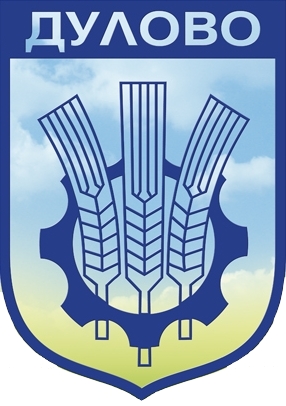 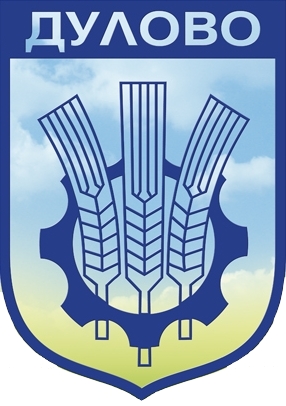 ––––––––––––––––––––––––––––––––––––––––––––––––––––––––––––––––––––––ул. “Васил Левски” № 18                                                 тел.: (0864) 2 31 00 ; Факс:(0864) 2 30 207650  Дулово				                 	                   e-mail: obs_dulovo@abv.bg     Р Е Ш Е Н И Е   № 495   от  27.11.2018 годиназа  приемане на Годишен план за ползване на дървесина от общински горски територии за 2019 година  На основание чл.21, ал.1, т.8 от Закона за местното самоуправление и местната администрация и във връзка с чл.7, ал.1, ал.3, ал.4 и ал.5 от Наредба за условията и реда за възлагане изпълнението на дейности в горските територии - държавна и общинска собственост, и за ползването на дървесина и недървесни горски продукти,  ОБЩИНСКИЯТ СЪВЕТ РЕШИ:Приема Годишен план за ползване на дървесина от общински горски територии, собственост на Община Дулово за 2019 г. Упълномощава кмета на община Дулово да утвърди Годишен план за ползване на дървесина от общински горски територии, собственост на Община Дулово 2019 г.Ползването на дървесината по предложения график по обекти  да бъде само за местни лицензирани търговци за дейността в горите, които осъществяват дейността си и са със седалище и адрес на управление на територията на Община Дулово.Приложения: 1. Годишен план за ползване на дървесина в горски територии собственост на община Дулово през 2019 година.2. Опис на насажденията, включени в Годишен план за ползване на дървесина през 2019 година в гори собственост на община Дулово.Решението е прието на заседание на Общински съвет-Дулово, проведено на 27.11.2018 година, Протокол № 39, по т.1.1. от дневния ред и е подпечатано с официалния печат на Общински съвет-Дулово.Председател на Общински съвет-Дулово:                                             /инж.Сезгин Галиб/      ОБЩИНСКИ СЪВЕТ – ДУЛОВО, ОБЛ. СИЛИСТРА––––––––––––––––––––––––––––––––––––––––––––––––––––––––––––––––––––––ул. “Васил Левски” № 18                                                 тел.: (0864) 2 31 00 ; Факс:(0864) 2 30 207650  Дулово				                 	                   e-mail: obs_dulovo@abv.bg     Р Е Ш Е Н И Е   № 496   от  27.11.2018 годиназа  приемане на Анализ на потребностите от подкрепа за личностното развитие на децата и учениците в Община Дулово за 2019-2020 година На основание чл.21, ал.1, т.12 и ал.2 от Закона за местното самоуправление и местната администрация и във връзка с чл.196, ал.1 и ал.3, ал.4  от Закона за предучилищно и училищно образование,  ОБЩИНСКИЯТ СЪВЕТ РЕШИ:Приема Анализ на потребностите от подкрепа за личностното развитие на децата и учениците в Община Дулово за 2019-2020 година, съгласно приложение.Възлага на Кмета на Община  Дулово последващите съгласно закона действия. Решението е прието на заседание на Общински съвет-Дулово, проведено на 27.11.2018 година, Протокол № 39, по т.1.2. от дневния ред и е подпечатано с официалния печат на Общински съвет-Дулово.Председател на Общински съвет-Дулово:                                             /инж.Сезгин Галиб/      ОБЩИНСКИ СЪВЕТ – ДУЛОВО, ОБЛ. СИЛИСТРА––––––––––––––––––––––––––––––––––––––––––––––––––––––––––––––––––––––ул. “Васил Левски” № 18                                                 тел.: (0864) 2 31 00 ; Факс:(0864) 2 30 207650  Дулово				                 	                   e-mail: obs_dulovo@abv.bg     Р Е Ш Е Н И Е   № 497   от  27.11.2018 годиназа  изменение на Решение № 466, по Протокол № 36/ 31.08.2018г. на ОбС-Дулово, относно  удължаване на Договор № 661 от 31.08.2018г. за управление на „МБАЛ-Дулово“ ЕООД гр. Дулово На основание чл.21, ал.1, т.23 от Закона за местното самоуправление и местната администрация,  чл.63, ал.4 от Закон за лечебните заведения и чл.137, ал.1 т.5 във връзка с с чл.147, ал.1 и ал.2 от Търговския закон,ОБЩИНСКИЯТ СЪВЕТ РЕШИ:Изменя  свое Решение № 466 по Протокол № 36 от 31.08.2018г., както следва:Удължава   срока   на   Договор за управление на "МБАЛ – Дулово'' ЕООД    с  д-р Константин Владимиров Попов за  срок от 3 /три/ години,  считано от 01.09.2018г. Възлага на кмета на община Дулово да подпише анекс към Договор № 661 от 31.08.2018г. за управление на „МБАЛ-Дулово“ ЕООД гр. Дулово за удължаване срока на договора, съгласно т.1 от решението, като   в точка III.  Права и задължения на управителя, чл.3,  т.3.6. от Договора,  заменя думата  «тримесечието» с «шестмесечие». Всички други условия в Договора за управление остават непроменени.Отменя т. 3 от  Решение № 466/31.08.2018г.Настоящото решение е прието на заседание на Общински съвет-Дулово, проведено на 27.11.2018г. ,  Протокол № 39 , т.1.3. от дневния ред по докладна записка № 344/13.11.2018г. след проведено гласуване:  общ брой-29 общински съветника; гласували -24; с 22 гласа „за”,  „против”- 1,   „въздържали се”- 1, и е подпечатано с официалния печат на Общински съвет-Дулово.Председател на Общински съвет-Дулово:                                             /инж.Сезгин Галиб/      ОБЩИНСКИ СЪВЕТ – ДУЛОВО, ОБЛ. СИЛИСТРА––––––––––––––––––––––––––––––––––––––––––––––––––––––––––––––––––––––ул. “Васил Левски” № 18                                                 тел.: (0864) 2 31 00 ; Факс:(0864) 2 30 207650  Дулово				                 	                   e-mail: obs_dulovo@abv.bg     Р Е Ш Е Н И Е   № 498   от  27.11.2018 годиназа  даване съгласие на „МБАЛ-Дулово“ ЕООД   за ползване на банков кредит за погасяване  задълженията  на дружеството към НАП На основание чл. 21, ал.1 т.10 от ЗМСМА, чл.147, ал.2 от ТЗ, чл. 40, ал.1 от ЗОД и чл.12, ал.1, т.13 от Наредба № 3 за условията и реда за упражняване правата на собственост на община Дулово в търговски дружества с общинско участие в капитала, за участието на общината в граждански дружества и за сключване на договори за съвместна дейност, ОБЩИНСКИЯТ СЪВЕТ РЕШИ:Дава съгласие ''МБАЛ – Дулово'' ЕООД гр. Дулово, чрез управителя да проведе законна процедура по избор на кредитна или банкова институция, да подаде искане за банков кредит в размер до 3 000 000 лв. (три милиона лева) за погасяване на натрупаните задължения към Национална агенция по приходите-Варна:Максимален размер на кредита – до 3 000 000 лева;Валута на кредита – BGN;Обезпечение по кредита - Сградите и терена на „МБАЛ – Дулово“ ЕООД, описани в Акт за частна общинска собственост №1677/30.10.2018г., вписан в Служба по вписвания с №1696/30.10.2018г., с данъчна оценка 2 151 436,30 лв.;Срок на погасяване на кредита – до 120 месеца;Начина на погасяване – съгласно условията определени от кредитиращата банка;Годишен лихвен процент по редовен дълг – възможно най-нисък, но не по-висок от 4%Дължими такси и комисионни – съгласно действащата Тарифа на кредитиращата финансова институция.Възлага и оправомощава управителя на „МБАЛ – Дулово“ ЕООД гр. Дулово да подаде искане за кредит в избраната банкова институция след проведена законна процедура и да възложи експертна оценка от лицензиран оценител на терена и сградите по АЧОС №1677/30.10.2018г.Решението е прието на заседание на Общински съвет-Дулово, проведено на 27.11.2018 година, Протокол № 39, по т.1.4. от дневния ред и е подпечатано с официалния печат на Общински съвет-Дулово.Председател на Общински съвет-Дулово:                                             /инж.Сезгин Галиб/      ОБЩИНСКИ СЪВЕТ – ДУЛОВО, ОБЛ. СИЛИСТРА––––––––––––––––––––––––––––––––––––––––––––––––––––––––––––––––––––––ул. “Васил Левски” № 18                                                 тел.: (0864) 2 31 00 ; Факс:(0864) 2 30 207650  Дулово				                 	                   e-mail: obs_dulovo@abv.bg     Р Е Ш Е Н И Е   № 499   от  27.11.2018 годиназа даване съгласие за отдаване под наем на имот –публична общинска собственост-терен с площ 24 кв.м. с ид.№ 24030.501.679.7 по кадастралната карта на гр. Дулово На основание чл.21, ал.1, т.8 от ЗМСМА във връзка с чл.14, ал.7 от Закона за общинската собственост, чл.15 от Наредба №2 за реда на придобиване, управление и разпореждане с общинското имущество, ОБЩИНСКИЯТ СЪВЕТ РЕШИ:Дава съгласие да се проведе публичен явен търг за отдаване под наем за срок от 10/десет/ години на терен с площ 24/двадесет и четири/кв.м., с ид.№ 24030.501.679.7 по кадастралната карта на гр.Дулово, публична общинска собственост, находящ се в гр.Дулово, описан в АПОС №342/19.05.2000г., с предназначение – за поставяне на временно преместваемо съоръжение за заведение с употреба на алкохол, при първоначален годишен наем в размер на 633,60 лв. /шестстотин тридесет и три лева и 60ст./ без ДДС, стъпка на наддаване в размер на 63,36 лв. и депозит в размер на 63,36 лв.Възлага на кмета на общината да извърши съответните процедурни действия по разпореждането с имота.Решението е прието на заседание на Общински съвет-Дулово, проведено на 27.11.2018 година, Протокол № 39, по т.1.5. от дневния ред и е подпечатано с официалния печат на Общински съвет-Дулово.Председател на Общински съвет-Дулово:                                             /инж.Сезгин Галиб/      ОБЩИНСКИ СЪВЕТ – ДУЛОВО, ОБЛ. СИЛИСТРА––––––––––––––––––––––––––––––––––––––––––––––––––––––––––––––––––––––ул. “Васил Левски” № 18                                                 тел.: (0864) 2 31 00 ; Факс:(0864) 2 30 207650  Дулово				                 	                   e-mail: obs_dulovo@abv.bg     Р Е Ш Е Н И Е   № 500   от  27.11.2018 годиназа даване съгласие за разпореждане с имот-частна общинска собственост УПИ VII-592, в кв.23 по регулационния план на с. Окорш от 1987г. На основание чл. 21, ал.1 т.8 от ЗМСМА, чл.35, ал.3 от ЗОС и чл.30, ал.1 от Наредба № 2 за реда на придобиване, управление и разпореждане с общинското имущество,ОБЩИНСКИЯТ СЪВЕТ РЕШИ:Дава съгласие да се извърши  продажба на УПИ VII-592 (седми с планоснимачен номер петстотин деветдесет и две), в кв.23 (двадесет и трети) по регулационния план на с. Окорш от 1987г. на Ниази Тефик Имам, собственик за законно построените сгради, с площ 1 730 (хиляда седемстотин и тридесет) кв. м., описан в АЧОС №1676/11.10.2018г., вписан в Служба по вписванията с вх. рег №1606/12.10.2018г., акт №123, том 6, ИП 31699, при пазарна цена в размер на 8 574,60 лв (осем хиляди петстотин седемдесет и четири лева и шестдесет стотинки) без ДДС и данъчна оценка  в размер на 6 471,90 лв.  (шест хиляди четиристотин седемдесет и един лева и деветдесет стотинки ).На основание чл.41, ал.2 от Закона за общинската собственост приема  пазарната цена на имота, описана в  т. 1.Възлага на кмета на Община Дулово да извърши съответните законови действия по разпореждане с имота.Решението е прието на заседание на Общински съвет-Дулово, проведено на 27.11.2018 година, Протокол № 39, по т.1.6. от дневния ред и е подпечатано с официалния печат на Общински съвет-Дулово.Председател на Общински съвет-Дулово:                                             /инж.Сезгин Галиб/      ОБЩИНСКИ СЪВЕТ – ДУЛОВО, ОБЛ. СИЛИСТРА––––––––––––––––––––––––––––––––––––––––––––––––––––––––––––––––––––––ул. “Васил Левски” № 18                                                 тел.: (0864) 2 31 00 ; Факс:(0864) 2 30 207650  Дулово				                 	                   e-mail: obs_dulovo@abv.bg     Р Е Ш Е Н И Е   № 501   от  27.11.2018 годиназа одобряване на цена за сключване на предварителен договор по реда на чл.15 от ЗУТ На основание чл.21, ал.1,т. 8 и 11 от Закона за местното самоуправление и местната администрация, чл.15, ал.3 и ал.5 от Закона за устройство на територията във вр.  чл.41, ал.2 ЗОС,ОБЩИНСКИЯТ СЪВЕТ РЕШИ:Одобрява цена в размер на:233,30 лв./двеста тридесет и три лева и 30ст./ - за ПИ 81966.500.1081 по  КК и КР на с. Черник с площ от 53 кв. м.127,60 лв. /сто двадесет и седем лева и 60ст./ - за ПИ 81966.500.1082 по КК и КР на с. Черник с площ от 29 кв. м. за присъединяване към ПИ №81966.500.1084 (проектен идентификатор) по КК и КР на с. Черник и обединяването им в един урегулиран поземлен имот.Възлага на кмета на общината да сключи предварителен договор за продажба с лицето Халил Ахмед Халил и осъществяването на всички дейности, необходими за правилното и законосъобразно изпълнение на процедурата.В случай, че изменението на ПУП - ПР не влезе в сила шест месеца след сключването на предварителния договор, тогава се извършва нова оценка от лицензиран оценител, а Общински съвет-Дулово определя нова пазарна цена, възоснова на която се сключва окончателния договор за уреждане на имуществените взаимоотношения между община Дулово и заявителя.Решението е прието на заседание на Общински съвет-Дулово, проведено на 27.11.2018 година, Протокол № 39, по т.1.7. от дневния ред и е подпечатано с официалния печат на Общински съвет-Дулово.Председател на Общински съвет-Дулово:                                             /инж.Сезгин Галиб/      ОБЩИНСКИ СЪВЕТ – ДУЛОВО, ОБЛ. СИЛИСТРА––––––––––––––––––––––––––––––––––––––––––––––––––––––––––––––––––––––ул. “Васил Левски” № 18                                                 тел.: (0864) 2 31 00 ; Факс:(0864) 2 30 207650  Дулово				                 	                   e-mail: obs_dulovo@abv.bg     Р Е Ш Е Н И Е   № 502   от  27.11.2018 годиназа даване на съгласие за допускане изработване на проект за подробен устройствен план – план за застрояване (ПУП-ПЗ) за ПИ №24030.1.490 по КК и КР на гр. ДуловоНа основание чл.21, ал.1, т.11 от Закона за местното самоуправление и местната администрация, чл.124а, ал.1 от Закона за устройство на територията,ОБЩИНСКИЯТ СЪВЕТ РЕШИ:ДОПУСКА изработване на проект за подробен устройствен план – план за застрояване за ПИ №24030.1.490 по КК и КР на гр. Дулово, който да бъде устройствена основа за изграждане на производствено-складова база за дървообработваща промишленост.На основание чл.124б, ал.2 от ЗУТ настоящото решение да бъде разгласено с обявление, поставено на подходящо място в сградата на Общината и публикувано в интернет страницата на Община Дулово.На основание чл.124б, ал.4 от ЗУТ настоящото решение не подлежи на оспорване.Решението е прието на заседание на Общински съвет-Дулово, проведено на 27.11.2018 година, Протокол № 39, по т.1.8. от дневния ред и е подпечатано с официалния печат на Общински съвет-Дулово.Председател на Общински съвет-Дулово:                                             /инж.Сезгин Галиб/      ОБЩИНСКИ СЪВЕТ – ДУЛОВО, ОБЛ. СИЛИСТРА––––––––––––––––––––––––––––––––––––––––––––––––––––––––––––––––––––––ул. “Васил Левски” № 18                                                 тел.: (0864) 2 31 00 ; Факс:(0864) 2 30 207650  Дулово				                 	                   e-mail: obs_dulovo@abv.bg     Р Е Ш Е Н И Е   № 503   от  27.11.2018 годиназа разпореждане с имоти - частна общинска собственост находящи се  в землището на село Поройно На основание чл. 21, ал.1 т.8 от ЗМСМА,   чл.35, ал.1 от ЗОС   и чл.29, ал.1 от Наредба № 2 за реда на придобиване, управление и разпореждане с общинското имущество,ОБЩИНСКИЯТ СЪВЕТ РЕШИ:Актуализира Годишната програма за управление и разпореждане с    имоти общинска собственост за 2018г., като я допълва със следните имоти - частна общинска собственост:Поземлен имот с ид.№ 57813.15.65 по КК и КР в землището на село Поройно, с площ на имота 984 (деветстотин осемдесет и четири) кв. м., земеделска територия с трайно предназначение лозе, пета категория на земята, описан в АЧОС №5929/25.10.2018г.;Поземлен имот с ид. № 57813.15.66 по КК и КР в землището на село Поройно, с площ на имота 1 000 (хиляда) кв. м., земеделска територия с трайно предназначение лозе, четвърта категория на земята, описан  в АЧОС №5930/25.10.2018г.;Поземлен имот с ид.№ 57813.15.67 по КК и КР в землището на село Поройно, с площ на имота 1 022 (хиляда двадесет и два) кв. м., земеделска територия с трайно предназначение лозе, четвърта категория на земята, описан  в АЧОС №5931/25.10.2018г.Дава съгласие да се извърши продажба чрез публичен явен търг на следните недвижими имоти:Поземлен имот с ид.№ 57813.15.65 по КК и КР в землището на село Поройно, с площ на имота 984 (деветстотин осемдесет и четири) кв. м., земеделска територия с трайно предназначение лозе, пета категория на земята. Имотът е описан в АЧОС №5929/25.10.2018г., при пазарна цена в размер на 1166,60лв. /хиляда сто шестдесет и шест лева и шестдесет стотинки/ без ДДС, стъпка за наддаване 166,88 лв. и данъчна оценка  в размер на 203,70 лв. /двеста и три лева и седемдесет стотинки/.Поземлен имот с ид.№ 57813.15.66 по КК и КР в землището на село Поройно, с площ на имота 1000 (хиляда) кв. м., земеделска територия с трайно предназначение лозе, четвърта категория на земята. Имотът е описан в АЧОС №5930/25.10.2018г., при пазарна цена в размер на 1185,60лв. /хиляда сто осемдесет и пет лева и шестдесет стотинки/       без ДДС/, стъпка за наддаване 118,56 лв. и данъчна оценка  в размер на 269,10 лв. /двеста шестдесет и девет лева и десет стотинки/.Поземлен имот с ид.№ 57813.15.67 по КК и КР в землището на село Поройно, с площ на имота 1022 (хиляда двадесет и два) кв. м., земеделска територия с трайно предназначение лозе, четвърта категория на земята. Имотът е описан в АЧОС №5931/25.10.2018г., при пазарна цена в размер на 1 212,00лв. /хиляда двеста и дванадесет лева/ без ДДС, стъпка за наддаване 121,20 лв. и данъчна оценка  в размер на 275,00 лв. /двеста седемдесет и пет лева/.На основание чл.41, ал.2 от Закона за общинската собственост приема  пазарната цена на имота, описани в  т. 2.Възлага на кмета на Община Дулово да извърши съответните процедурни действия по разпореждане с имота.Решението е прието на заседание на Общински съвет-Дулово, проведено на 27.11.2018 година, Протокол № 39, по т.1.9. от дневния ред и е подпечатано с официалния печат на Общински съвет-Дулово.Председател на Общински съвет-Дулово:                                             /инж.Сезгин Галиб/      ОБЩИНСКИ СЪВЕТ – ДУЛОВО, ОБЛ. СИЛИСТРА––––––––––––––––––––––––––––––––––––––––––––––––––––––––––––––––––––––ул. “Васил Левски” № 18                                                 тел.: (0864) 2 31 00 ; Факс:(0864) 2 30 207650  Дулово				                 	                   e-mail: obs_dulovo@abv.bg     Р Е Ш Е Н И Е   № 504   от  27.11.2018 годиназа даване съгласие за разпореждане с имот-частна общинска собственостс ид. № 05124.118.176 по КК и КР в землището на село Боил На основание чл. 21, ал.1 т.8 от ЗМСМА,     чл.35, ал.1 от ЗОС и чл.29, ал.1 от Наредба № 2 за реда на придобиване, управление и разпореждане с общинското имущество,ОБЩИНСКИЯТ СЪВЕТ РЕШИ:Актуализира Годишната програма за управление и разпореждане с    имоти общинска собственост за 2018г., като я допълва с поземлен имот с ид. № 05124.118.176 по КК и КР в землището на село Боил, с площ на имота 949 (деветстотин четиридесет и девет) кв.м., земеделска територия с трайно предназначение нива, трета категория на земята, описан в АЧОС №5932/05.11.2018г.Дава съгласие да се извърши продажба чрез публичен явен търг на поземлен имот с ид.№ 05124.118.176 по КК и КР в землището на село Боил, с площ на имота 949 (деветстотин четиридесет и девет) кв. м., земеделска територия с трайно предназначение нива, трета категория на земята, описан в АЧОС №5932/05.11.2018г., при пазарна цена в размер на 1668,80лв. /хиляда шестстотин шестдесет и осем лева и осемдесет стотинки/ без ДДС, стъпка за наддаване 166,88 лв. и данъчна оценка  в размер на 174,40 лв. /сто седемдесет и четири лева и четиридесет стотинки/.На основание чл.41, ал.2 от Закона за общинската собственост приема  пазарната цена на имота, описана в  т. 2.Възлага на кмета на Община Дулово да извърши съответните процедурни действия по разпореждане с имота.Решението е прието на заседание на Общински съвет-Дулово, проведено на 27.11.2018 година, Протокол № 39, по т.1.10. от дневния ред и е подпечатано с официалния печат на Общински съвет-Дулово.Председател на Общински съвет-Дулово:                                             /инж.Сезгин Галиб/      ОБЩИНСКИ СЪВЕТ – ДУЛОВО, ОБЛ. СИЛИСТРА––––––––––––––––––––––––––––––––––––––––––––––––––––––––––––––––––––––ул. “Васил Левски” № 18                                                 тел.: (0864) 2 31 00 ; Факс:(0864) 2 30 207650  Дулово				                 	                   e-mail: obs_dulovo@abv.bg     Р Е Ш Е Н И Е   № 505   от  27.11.2018 годиназа одобряване, приемане и предоставяне  на инвестиции, извършени от„Водоснабдяване и канализация“ ООД – Силистра през 2018 година, като част       от договора с  Асоциацията по водоснабдяване и канализация  на обособена  територия, обслужвана от „Водоснабдяване и канализация“ ООД – Силистра На основание чл. 21, ал.1 т.8 от ЗМСМА, във вр.с чл.12, ал.4 и чл.8, ал.2 от ЗОС, във вр. с чл.19, ал.1 и  чл.198 б, т.2 от Закона за водите,ОБЩИНСКИЯТ СЪВЕТ РЕШИ:Одобрява и приема инвестиции, извършени в публичните активи на Община Дулово от „Водоснабдяване и канализация“ ООД – Силистра през 2018г., както следва:Дава съгласие  активите, описани в т.1,  да преминат  в управление на Асоциацията по ВиК, на обособена територия, обслужвана от „Водоснабдяване и канализация“ ООД – Силистра и да бъдат предоставени за изпълняване на дейностите по Договор за стопанисване, поддържане и експлоатация от „Водоснабдяване и канализация“ ООД – Силистра.Възлага и упълномощава  кмета на Община Дулово да подготви,  подпише и изпрати всички необходими документи за предаване на активите.Решението е прието на заседание на Общински съвет-Дулово, проведено на 27.11.2018г., 	 Протокол № 39 , т.1.11. от дневния ред по докладна записка № 360/22.11.2018г. след проведено поименно гласуване:  общ брой-29 общински съветника; гласували -24; с 24 гласа „за”,  „против”- няма,   „въздържали се”- няма, и е подпечатано с официалния печат на Общински съвет-Дулово.Председател на Общински съвет-Дулово:                                             /инж.Сезгин Галиб/ №Местоположение на активаНаименование на активаОбща стойност, лв№Местоположение на активаНаименование на активаОбща стойност, лв1с.Правда, ПС ПравдаСилов трансформатор4 338.152с.Полк.Таслаково,ТК Полк.ТаслаковоДИАФРАГМЕНА ДОЗИРАЩА ПОМПА877.283с.РазделР-я на Водопровод етернитов Ф200-2503 м инв.№012176, с.Раздел2 286.654с.Правда, ПС ПравдаВодомер DN 100, в ПС Правда856.445гр.Дулово, ул."Шуменско Шосе"СВО, ул."Шуменско шосе"/старата болница/1 814.056с.Раздел, Резервоар с обем 400м3Ел. табло АСУВ, р-р 400м3, с.Раздел 5 989.167с.Долец, ул.ПърваР-я на Улична мрежа етернит Ф80-150 м, инв.№ 012082776.558гр.Дулово, ул."Хаджи Димитър" №2СВО, ул.Хаджи Димитър №2314.169с.Боил, ул."Дванадесета"№3СВО, ул."Дванадесета"№31 095.4610гр.Дулово, ул."Розова долина" БолницаСВО, гр.Дулово, ул."Розова долина" Болница1 845.0911с.Орешение Улична мрежа етернит Ф100-960 м6 217.2912с.Орешение Спирателен кран DN 100, вход населено место Орешене861.0213с.Чернолик, ул."Победа" 4СВО, с.Чернолик, ул."Победа"4, ПИ000241 409.5714гр.Дулово, ЕС2/89 Дулово
 (Разсадника)Водомерна зона ЕС2/89 Дулово - гр.Дулово 5 787.3915гр.Дулово, ЕС2/89 Дулово
 (Разсадника)Водомерна зона ЕС2/89 Дулово - с.Межден3 705.0816с.Окорш, ул.Янтра №1СВО, ул."Янтра"№11 251.2117с.Черковна, ул."ПЪРВА" №1СВО, ул."Първа"№1900.3918с.ОвенПомпа SAER S151A/17  ТК Овен14 016.4119с.Скала, ПС СкалаРеконструкция на трансформатор ПС Скала2 122.2720с.ОвенЕл. табло АСУВ, ПС Овен7 318.1121c.Полковник Таслаково, ул."Седма"Р-я Улична мрежа етернит Ф80-150 м2 491.5822гр.Дулово, ул."Стефан Стамболов"№35СК DN 80, ул."Стефан Стамболов"№35578.0423гр.Дулово, ул."Стефан Стамболов"№35СВО, ул."Стефан Стамболов"№35597.6724с.Скала, ПС СкалаЕл. табло АСУВ, ПС Скала4 485.0725с.Грънчарово, ПС ГрънчаровоЕл. табло АСУВ, ПС Грънчарово4 304.3626с.Прохлада, ПС ПрохладаЕл. табло АСУВ, ПС Прохлада4 327.9827с.Чернолик, ПС ЧерноликСК DN125, ПС Чернолик 551.5628с.ГрънчаровоРеконструкция на водопровод етернитов ф150-2310м, инв.№Н05007543 365.9629гр.Дулово, ул."Васил Левски"СВО, ул."Васил Левски", ДИРАДА" ЕООД894.8430гр.Дулово, ул."Розова долина"СВО, ул."Розова долина", ЦДГ Дулово1 011.2031с.Правда, ул."Зли дол" №20СВО, ул."Зли дол" №20832.4332с.Водно, ул."Деветнадесета"№3СВО, ул."Деветнадесета"№3854.8233с.Окорш, ул."Никола Петкова" №18СВО, ул."Никола Петкова" №181 615.8634с.Правда, ул."Зли дол" №25СВО, ул."Зли дол" №251 145.7935с.Водно, ул."Четиринадесета"№5СВО, ул."Четиринадесета"№5989.99общо Община Дулово131 828.88